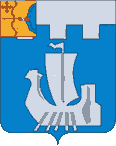 Информационный бюллетень органов местного    самоуправления Подосиновского районаот 01.08.2023 № 28 (567)утверждён решением Подосиновской районной Думы от 21.12.2007 № 30/100(в редакции от 30.08.2011 № 07/60)пгт ПодосиновецПОДОСИНОВСКАЯ РАЙОННАЯ ДУМАШЕСТОГО СОЗЫВА    РЕШЕНИЕот 23.06.2023 № 27/112пгт Подосиновец	           В соответствии со статьей 3.1 Федерального закона от 08.11.2007 №259-ФЗ «Устав автомобильного транспорта и городского наземного электрического транспорта», статьей 13.1 Федерального закона от 08.11.2007 № 257-ФЗ «Об автомобильных дорогах и о дорожной деятельности в Российской Федерации и о внесении изменений в отдельные законодательные акты Российской Федерации», Федеральным законом от 31.07.2020 № 248-ФЗ «О государственном контроле (надзоре) и муниципальном контроле в Российской Федерации», Уставом Подосиновского района Кировской области, утверждённого решением Подосиновской районной Думы Кировской области 2-го созыва от 24.06.2005 № 44/29, Подосиновская районная Дума РЕШИЛА:1. Внести изменения в приложение 1 Положения о муниципальном контроле на автомобильном транспорте, городском наземном электрическом транспорте и в дорожном хозяйстве в Подосиновском районе, исключив абзац 4 «непредоставление уведомления от контролируемого лица о принятии мер по обеспечению соблюдения обязательных требований, указанных в предостережении о недопустимости нарушения обязательных требований».2. Настоящее решение вступает в силу со дня его официального опубликования.3.  Разместить настоящие решение в сети «Интернет» на официальном сайте Администрации Подосиновского района по адресу https://podosadm-r43.gosuslugi.ru.ПредседательПодосиновской районной Думы    А.И. ТретьяковГлаваПодосиновского района    Д.В. КопосовУЧРЕДИТЕЛЬ: Подосиновская районная Дума Кировской областиОТВЕТСТВЕННЫЙ ЗА ВЫПУСК ИЗДАНИЯ: Администрация Подосиновского районаАДРЕС: 613930, пгт Подосиновец Кировской обл., ул. Советская, 77ДАТА ВЫПУСКА: 01.08.2023, ТИРАЖ: 4 экземпляра№п/пСодержаниеРеквизитыСтраница1.О внесении изменений в решение Подосиновской районной Думы от 29.10.2021 № 03/14от 23.06.2023№ 27/1123О внесении изменений в решение Подосиновской районной Думы от 29.10.2021 № 03/14